Státní veterinární správa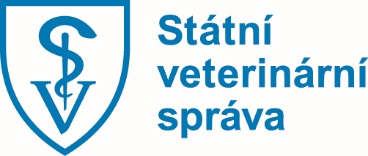 Slezská 100/7, Praha 2, 120 00T: +420 227 010 111Elektronická adresa podatelny: epodatelna@svscr.czID datové schránky: d2vairvV Praze dne 24. 11. 2020	Tisková zprávaChovatelé prasat v ČR musí mít do konce roku povinně oploceny chovy Státní veterinární správa (SVS) upozorňuje chovatele prasat v České republice                           na zpřísnění legislativy, která upravuje pravidla pro oplocení jejich chovů. Na základě novely příslušné vyhlášky musí být nejpozději do konce letošního roku všechny stavby určené k chovu prasat i pomocné stavby v rámci jednoho areálu, kde chovatelé skladují krmivo a stelivo pro prasata, chráněny trvalým oplocením. Venkovní výběhy pak musí být zabezpečené nejméně dvojitým plotem (bariérou). Zvýšení zabezpečení chovů má snížit riziko zavlečení nákaz do chovu zejména s ohledem na šíření afrického moru prasat (AMP) v chovech.Povinnost zabezpečit své chovy vyplývá chovatelům již ze současné legislativy. Až doposud však byla definována volněji a povinnost zřídit oplocení ukládala vysloveně „pouze“ u nových staveb a při změnách stávajících staveb. „Aktuální novela definici zpřesňuje a zpřísňuje. Venkovní výběhy jsou z hlediska možného kontaktu s divokými prasaty nejrizikovější, proto budou muset být chráněny alespoň dvěma ploty, respektive dvěma bariérami,“ uvedl ústřední ředitel SVS Zbyněk Semerád. O nadcházející změně legislativy byly v dostatečném předstihu informovány chovatelské organizace.Při této příležitosti, kdy se zhoršuje nákazová situace s ohledem na šířící se AMP v sousedních zemích, SVS připomíná všem tuzemským chovatelům prasat povinnost evidovat všechny chovy. Tato povinnost zaregistrovat chov u Českomoravské společnosti chovatelů platí od prosince 2018. Do této doby se na chovy s pouze jedním prasetem vztahovala výjimka ze zákona a evidovány být nemusely. Zrušení výjimky si vyžádala změna evropské legislativy a již téměř dva roky platí povinnost evidovat všechny chovy prasat. Hlavním důvodem změny bylo, aby dozorové orgány měly přehled o všech chovech prasat včetně nejmenších záhumenkových chovů a mohly je v případě potřeby kontrolovat a v případě změny nákazové situace i zde přijímat opatření.  Tato nedávná změna předpisů souvisí s rostoucí hrozbou AMP.V současné době tak výjimku, kdy není povinné chov registrovat, představuje pouze dočasné přemístění prasete, kdy doba jeho ustájení u nového chovatele nepřesáhne sedm dní. Jedná se především o případy, kdy si dotyčný zakoupí již vykrmené prase za účelem provedení domácí porážky „zabíjačky“ a do svého hospodářství jej od původního chovatele přesune jen na několik dní před porážkou.Petr Vorlíčektiskový mluvčí SVS 